里水城区行道树现状及事故图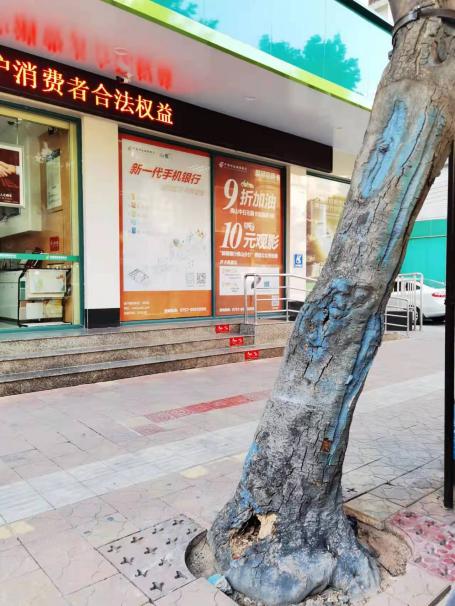 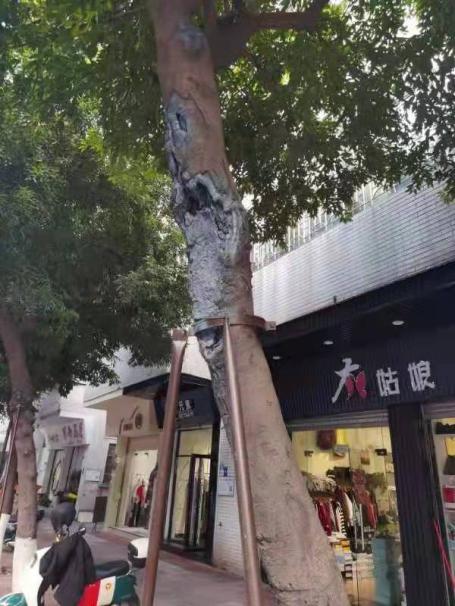 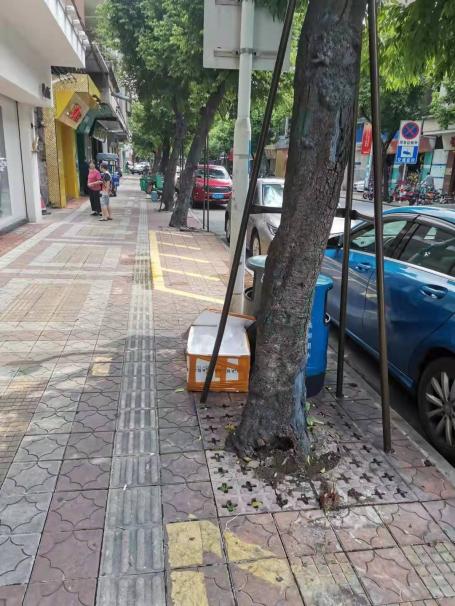 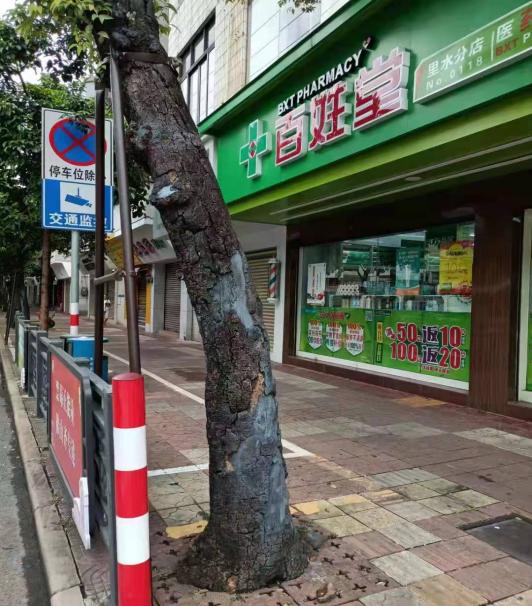 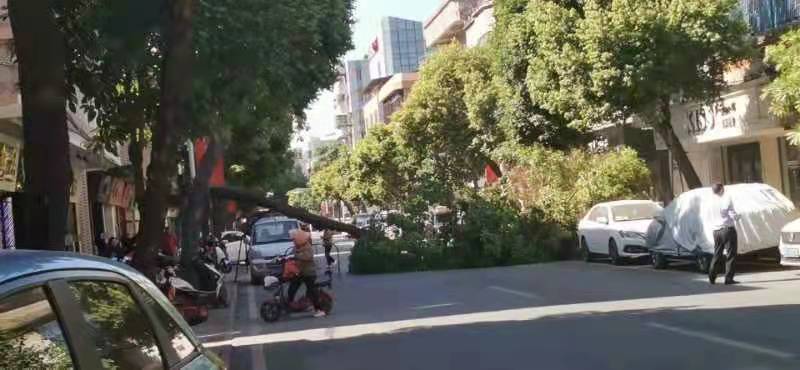 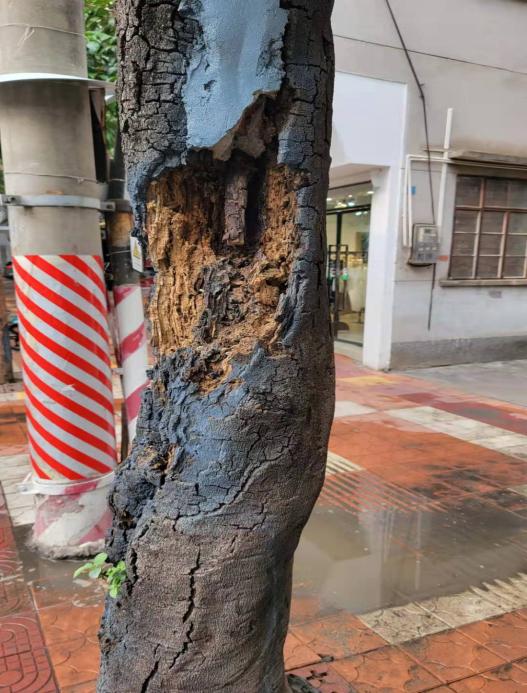 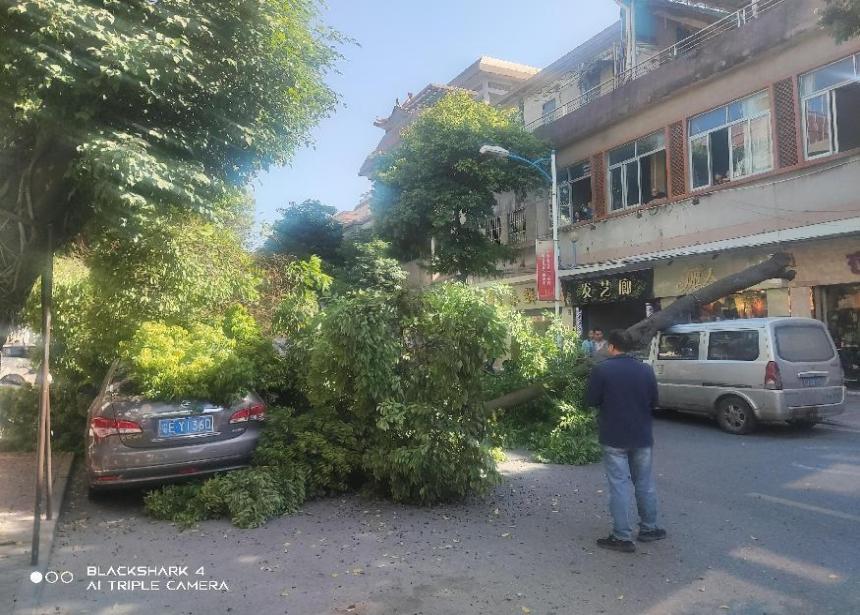 里水城区行道树提升效果图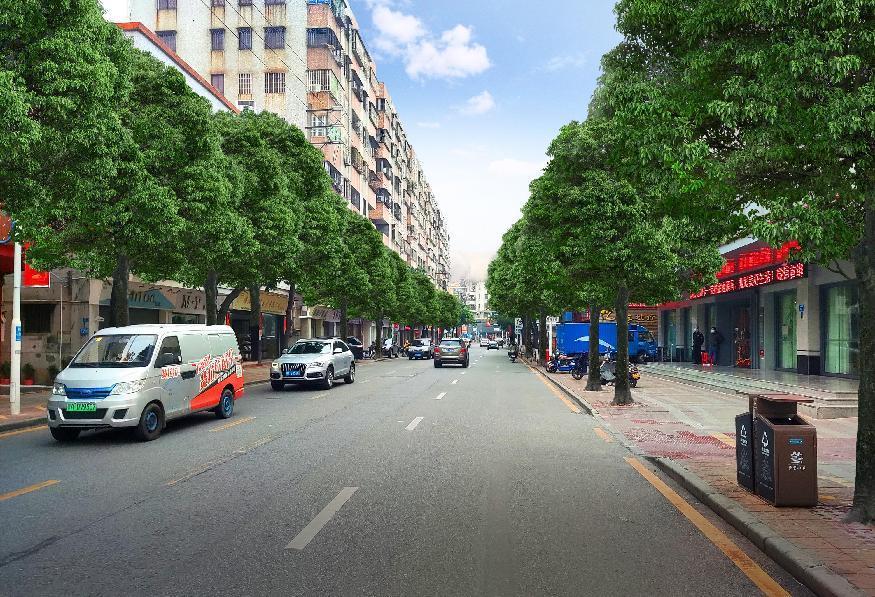 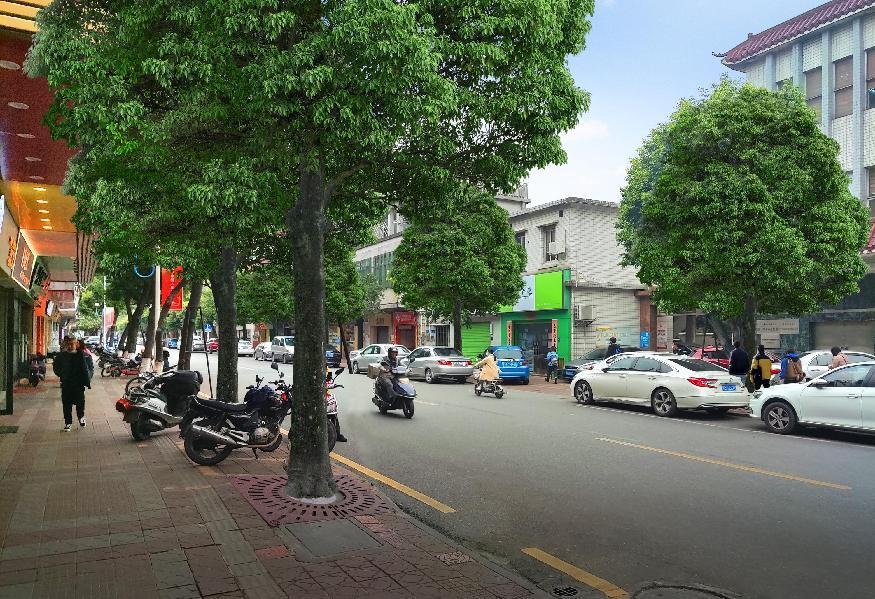 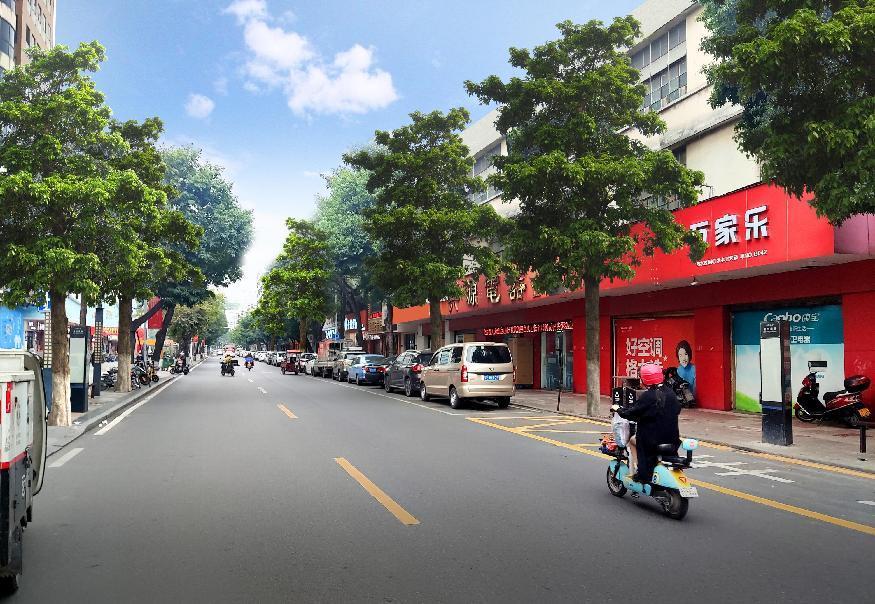 